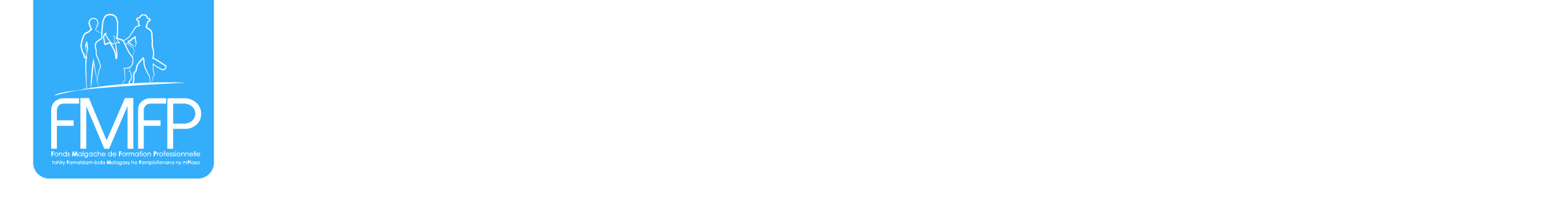 CONTEXTE SOCIOECONOMIQUE DE LA DEMANDE 1. Nouveaux marchés4. Forte mutation technologique2. Très fort climat concurrentiel         5. Autres (veuillez préciser) : 3. Nouvelles orientations sectorielle 				CONTEXTE DU PROJETOBJECTIFS DU PROJETFORMATION TYPE DE FORMATIONEn situation de travail                                               En centre de formation interne En centre de formation externe                       En alternance (Mixte)ANNEXES (Veuillez-vous assurer que toutes les annexes requises sont fournies) 1. Lettre de demande de financement signée par le porteur (canevas disponible)2. Cahier des charges de la formation (canevas disponible)3. Budget détaillé (canevas disponible)4. Lettre d’intention de cofinancement par les partenaires 5. Déclaration d’intégrité signée par le porteur (canevas disponible) 6.Document de présentation du promoteur avec les références et l’expérience7. Statut du promoteur avec récépissé ou document attestant son existence légale 8. Présentation du Prestataire avec le(s) CV du/ des formateur(s)INTITULE DU PROJET : INTITULE DU PROJET : INTITULE DU PROJET : INTITULE DU PROJET : PORTEUR DU PROJETPORTEUR DU PROJETPORTEUR DU PROJETPORTEUR DU PROJETNom/Raison socialeN° identifiant CNAPS (si existant)Adresse complèteNombre de salariés(si existant)MailTéléphone entreprise (Fixe/GSM)Personne de contact mandaté par le porteur (Nom et prénoms)Titre Personne de contact mandaté par le porteur (Nom et prénoms)ContactSignataire du contrat (Nom et Prénoms)Qualité Secteur d’activités Textile habillement et Accessoire (THA)SANTEBTPTextile habillement et Accessoire (THA)SANTEBTPTextile habillement et Accessoire (THA)SANTEBTPDécrirebrièvement en quoi le projet répond aux priorités de l’appel à projets(300 mots max)Décrire brièvement le contexte de votre projet (300 mots max)Décrire brièvement le contexte de votre projet (300 mots max)Pour les travailleursbénéficiaires En termes de compétence techniqueEn termes de compétence techniqueEn 	En termes de comportementEn 	En termes de comportementEn 	En termes de comportementPour les entreprises bénéficiaires ☐Effets sur activité/ performance des salariés☐Meilleure organisation de travail☐Meilleure organisation de travail☐Amélioration de la productivité☐Autres (préciser)Au niveau national(Se référer au contexte de la demande et des priorités nationales)(Se référer au contexte de la demande et des priorités nationales)(Se référer au contexte de la demande et des priorités nationales)(Se référer au contexte de la demande et des priorités nationales)(Se référer au contexte de la demande et des priorités nationales)Identification des besoins communs de compétences des entreprises concernéesIdentification des besoins communs de compétences des entreprises concernées(Décrire brièvement les besoins en compétence et de formation identifiés parmi les bénéficiaires)(Décrire brièvement les besoins en compétence et de formation identifiés parmi les bénéficiaires)(Décrire brièvement les besoins en compétence et de formation identifiés parmi les bénéficiaires)(Décrire brièvement les besoins en compétence et de formation identifiés parmi les bénéficiaires)(Décrire brièvement les besoins en compétence et de formation identifiés parmi les bénéficiaires)(Décrire brièvement les besoins en compétence et de formation identifiés parmi les bénéficiaires)(Décrire brièvement les besoins en compétence et de formation identifiés parmi les bénéficiaires)(Décrire brièvement les besoins en compétence et de formation identifiés parmi les bénéficiaires)Intitulé de la formationIntitulé de la formationLieu de la formation Lieu de la formation Modules de formation (détaillé dans le cahier des charges)Modules de formation (détaillé dans le cahier des charges)Courte description de la formation (300 mots max)Courte description de la formation (300 mots max)(Exemple, la formation consiste à …, et sera organisée comme telle ...)(Exemple, la formation consiste à …, et sera organisée comme telle ...)(Exemple, la formation consiste à …, et sera organisée comme telle ...)(Exemple, la formation consiste à …, et sera organisée comme telle ...)(Exemple, la formation consiste à …, et sera organisée comme telle ...)(Exemple, la formation consiste à …, et sera organisée comme telle ...)(Exemple, la formation consiste à …, et sera organisée comme telle ...)(Exemple, la formation consiste à …, et sera organisée comme telle ...)Modalité de reconnaissance Modalité de reconnaissance Attestation           Certificat         Diplôme        Autres : Attestation           Certificat         Diplôme        Autres : Attestation           Certificat         Diplôme        Autres : Attestation           Certificat         Diplôme        Autres : Attestation           Certificat         Diplôme        Autres : Attestation           Certificat         Diplôme        Autres : Attestation           Certificat         Diplôme        Autres : Attestation           Certificat         Diplôme        Autres : 6. BENEFICIAIRES 6. BENEFICIAIRES 6. BENEFICIAIRES 6. BENEFICIAIRES 6. BENEFICIAIRES 6. BENEFICIAIRES 6. BENEFICIAIRES 6. BENEFICIAIRES 6. BENEFICIAIRES 6. BENEFICIAIRES 6.1. Les travailleurs ciblésFORMATION CONTINUE (FPC)6.1. Les travailleurs ciblésFORMATION CONTINUE (FPC)6.1. Les travailleurs ciblésFORMATION CONTINUE (FPC)6.1. Les travailleurs ciblésFORMATION CONTINUE (FPC)6.1. Les travailleurs ciblésFORMATION CONTINUE (FPC)FORMATION PRE-EMPLOI (FPE)FORMATION PRE-EMPLOI (FPE)FORMATION PRE-EMPLOI (FPE)FORMATION PRE-EMPLOI (FPE)HommeHommeFemmeTotalHommeFemmeTotalCadres supérieursJeunes 18- 35 ansCadres intermédiairesAdultesOuvriers Professionnels (OP)TOTALOuvriers Spécialisés (OS)5.3. LIEU DE TRAVAIL DES FORMES5.3. LIEU DE TRAVAIL DES FORMES5.3. LIEU DE TRAVAIL DES FORMES5.3. LIEU DE TRAVAIL DES FORMESAutres 5.3. LIEU DE TRAVAIL DES FORMES5.3. LIEU DE TRAVAIL DES FORMES5.3. LIEU DE TRAVAIL DES FORMES5.3. LIEU DE TRAVAIL DES FORMESMoins de 35 ans 5.3. LIEU DE TRAVAIL DES FORMES5.3. LIEU DE TRAVAIL DES FORMES5.3. LIEU DE TRAVAIL DES FORMES5.3. LIEU DE TRAVAIL DES FORMESTOTAL5.3. LIEU DE TRAVAIL DES FORMES5.3. LIEU DE TRAVAIL DES FORMES5.3. LIEU DE TRAVAIL DES FORMES5.3. LIEU DE TRAVAIL DES FORMES6.2 Les entités /entreprises cibléesVeuillez décrire ici qui sont les entreprises ou entités ciblées par les formations avec leur identifiant CNAPS pour les formelles et leur statut pour les autres. Veuillez mentionner leur nombre et qualité.6.2 Les entités /entreprises cibléesVeuillez décrire ici qui sont les entreprises ou entités ciblées par les formations avec leur identifiant CNAPS pour les formelles et leur statut pour les autres. Veuillez mentionner leur nombre et qualité.6.2 Les entités /entreprises cibléesVeuillez décrire ici qui sont les entreprises ou entités ciblées par les formations avec leur identifiant CNAPS pour les formelles et leur statut pour les autres. Veuillez mentionner leur nombre et qualité.6.2 Les entités /entreprises cibléesVeuillez décrire ici qui sont les entreprises ou entités ciblées par les formations avec leur identifiant CNAPS pour les formelles et leur statut pour les autres. Veuillez mentionner leur nombre et qualité.6.2 Les entités /entreprises cibléesVeuillez décrire ici qui sont les entreprises ou entités ciblées par les formations avec leur identifiant CNAPS pour les formelles et leur statut pour les autres. Veuillez mentionner leur nombre et qualité.6.2 Les entités /entreprises cibléesVeuillez décrire ici qui sont les entreprises ou entités ciblées par les formations avec leur identifiant CNAPS pour les formelles et leur statut pour les autres. Veuillez mentionner leur nombre et qualité.6.2 Les entités /entreprises cibléesVeuillez décrire ici qui sont les entreprises ou entités ciblées par les formations avec leur identifiant CNAPS pour les formelles et leur statut pour les autres. Veuillez mentionner leur nombre et qualité.6.2 Les entités /entreprises cibléesVeuillez décrire ici qui sont les entreprises ou entités ciblées par les formations avec leur identifiant CNAPS pour les formelles et leur statut pour les autres. Veuillez mentionner leur nombre et qualité.6.2 Les entités /entreprises cibléesVeuillez décrire ici qui sont les entreprises ou entités ciblées par les formations avec leur identifiant CNAPS pour les formelles et leur statut pour les autres. Veuillez mentionner leur nombre et qualité.6.2 Les entités /entreprises cibléesVeuillez décrire ici qui sont les entreprises ou entités ciblées par les formations avec leur identifiant CNAPS pour les formelles et leur statut pour les autres. Veuillez mentionner leur nombre et qualité.8. DUREE ET MODALITES8. DUREE ET MODALITES8. DUREE ET MODALITES8. DUREE ET MODALITESDate de début Date de fin Durée en moisDurée en heure 